SUPPLEMENTARY DATA 5 BLINK DENSITY DURING FEEDBACKBlink densities at the FEEDBACK stimulus for Null (No Incentive), Gain/Earn and Lose situations. “0s” is where the WIN/LOSE feedback slide was shown. Feedback related blink densities for the GO trials are shown on the left, and for the NOGO trials are shown on the right.  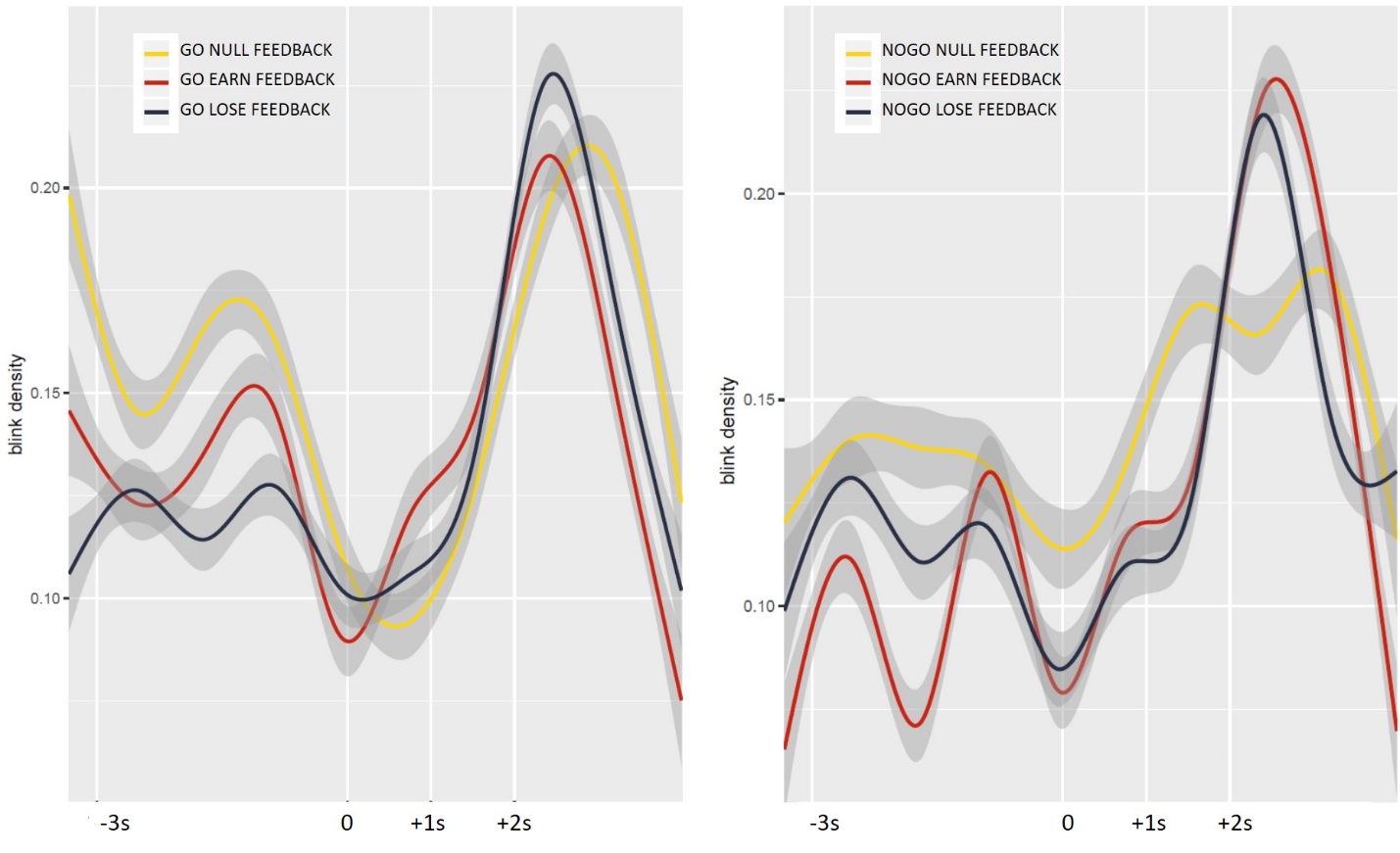 